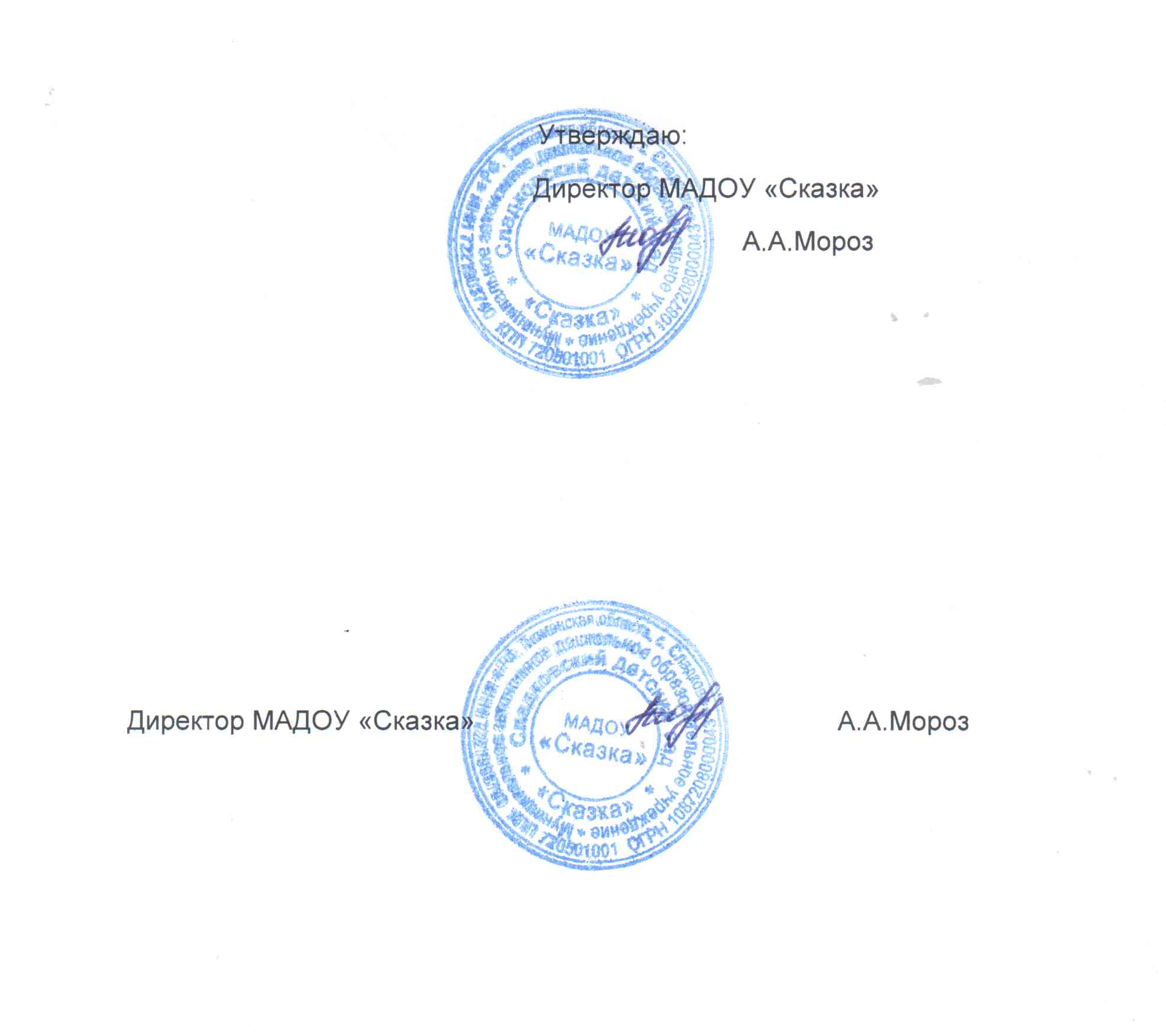 	ГРАФИК ОКАЗАНИЯ  ДОПОЛНИТЕЛЬНЫХ ОБРАЗОВАТЕЛЬНЫХ УСЛУГ В МАДОУ «СКАЗКА»2023-24 учебный год№ п/пНаименование кружкаГруппа Программа, авторРуководитель кружкаСроки проведенияБесплатные образовательные услугиБесплатные образовательные услугиБесплатные образовательные услугиБесплатные образовательные услугиБесплатные образовательные услугиБесплатные образовательные услугиКоррекционная работаКоррекционная работаКоррекционная работаКоррекционная работаКоррекционная работаКоррекционная работа1Коррекция речиСт.гр.Программа коррекционно-развивающей работы  в логопедической группе детского сада для детей с общим недоразвитием (с 4 до 7 лет). Автор Н.В.Нищева.Программа обучения детей с недоразвитием фонетического строя речи (в подготовительной группе). Составители: Г.А.Каше, Т.Б.ФиличеваБеляева Н.И.По графику2Раз, два, три, четыре, пять вышли пальчики игратьКМПМетодические пособия: Рымчук Н. Пальчиковые игры и развитие мелкой моторики. Оригинальные пальчиковые игры. Раннее развитие малыша. Тимофеева Е.Ю. Чернова Е.И. Пальчиковые шаги. Упражнения на развитие мелкой моторики.Милютина В.А.По графикуВторая половина дня3Веселый язычок ср.гр. «Теремок»авторское пособие «Развитие звуковой культуры речи у детей 3-4 лет» Е. В. КолесниковойБургутова Н.Н.По графикуВторая половина дняИнтеллектуально-развивающиеИнтеллектуально-развивающиеИнтеллектуально-развивающиеИнтеллектуально-развивающиеИнтеллектуально-развивающие4АБВГДЕйкаСт.-подг.гр. «Почемучки»Е.В.Колесникова «Раз словечко, два словечко»Яркова Т.И.По графикуВторая половина дня5В стране словСт.гр. «Солнышко»Е.В.Колесникова «Раз словечко, два словечко»Коробейникова Т.И.По графикуВторая половина дня6Веселая логикаСр.гр.Программа развития и воспитания детей в детском саду «Детство» под ред. Т.И.Бабаевой, А.Г.Гогоберидзе, О.В.Солнцевой Бибикова К.О.По графикуВторая половина дня7Азбука экономикиПодг.гр.«Экономическое воспитание дошкольников: формирование предпосылок финансовой грамотности» А.Д. ШатовойЛозина А.А.По графикуВторая половина дняФизкультурно-оздоровительныеФизкультурно-оздоровительныеФизкультурно-оздоровительныеФизкультурно-оздоровительныеФизкультурно-оздоровительные89Островок здоровья Будь здоров1 мл.гр. «Звездочка»«Радуга»Методические пособия: Кудрявцев В.Т. Развивающая педагогика оздоровленияМаханева М.Д. С физкультурой дружить - здоровым быть! Тельнова М.Г. Пахомова М.В.По графикуВторая половина дня10Детский фитнес Подг.гр. «Капелька»Методические пособия: Бабенкова Е.А., Федоровская О.М. Игры, которые лечат. Для детей от 5-7 лет; Мелехина Н.А. Нетрадиционные подходы к физическому воспитанию детей в ДОУ; Сулим Е.В. Детский фитнес. Физкультурные занятия для детей 3-5 лет;  Занятия по физкультуре в детском саду: Игровой стретчинг; Харченко Т.Е. Бодрящая гимнастика для дошкольников. Баженова Л.В.По графикуВторая половина дня11Здоровячок2 мл.гр.Авторское пособие «100 комплексов ОРУ для младших дошкольников с применением стандартного и нестандартного оборудования» Н. Ч. Железняк, Е. Ф. ЖелобковичШишканова Ю.А.По графикуВторая половина дняПлатные образовательные услугиПлатные образовательные услугиПлатные образовательные услугиПлатные образовательные услугиПлатные образовательные услугиКоррекционная работаКоррекционная работаКоррекционная работаКоррекционная работаКоррекционная работа12Веселый язычокИндивидуальная работаПрограмма коррекционно-развивающей работы  в логопедической группе детского сада для детей с общим недоразвитием (с 4 до 7 лет). Автор Н.В.Нищева.Программа обучения детей с недоразвитием фонетического строя речи (в подготовительной группе). Составители: Г.А.Каше, Т.Б.ФиличевойБеляева Н.И.По графику13Будем говорить правильно 2 мл.гр.авторского пособия «Развитие мелкой моторики у детей раннего возраста» Е.А. ЯнушкоШишканова Ю.А.По графикуВторая половина дня1415ИгралочкаМир в ладошках1 мл.гр. «Радуга»«Звездочка»«Первые шаги» (школа раннего развития) К.Ю.БелаяПахомова М.В.Тельнова М.Г.По графикуВторая половина дняИнтеллектуально-развивающиеИнтеллектуально-развивающиеИнтеллектуально-развивающиеИнтеллектуально-развивающиеИнтеллектуально-развивающие16LEGO STARTст.гр. Программа  «Формирование навыков конструктивно – игровой деятельности у детей с помощью ЛЕГО» Т.В.ЛуссЛозина А.А.По графикуВторая половина дня17Занимательная математикаст.гр. «Солнышко»«Развивайка» Е.Барт.Коробейникова Т.И.По графикуВторая половина дня18Удивительный мирСр.гр. «Теремок»Программа  «Одаренный ребёнок» Л.А. Венгер, О.М. Дьяченко, Н.Ф. Астаськовой, Р.И. Бардиной ;  Бургутова Н.Н.По графикуВторая половина дня19Клуб знатоков математикиСт.- подг.гр. «Почемучки»Программа  «Детство» В.И.Логинова,Т.И.Бабаева,Н.А.НоткинаЯркова Т.И.По графикуВторая половина дняХудожественно-эстетическиеХудожественно-эстетическиеХудожественно-эстетическиеХудожественно-эстетическиеХудожественно-эстетические20Музыкальная студия «Веселые нотки»Ст. и подг.группыПрограмма «Ступеньки музыкального развития» Е.А. Дубровской, «Методическое обучение пению детей дошкольного возраста» Т. М. Орловой С.И.Бекиной.Новикова М.А.По графикуВторая половина дня21В ритме танцаподг.гр. КапелькаПрограмма  «Ритмическая мозаика»  А.И. БуренинойБаженова Л.В.По графикуВторая половина дня22Умелые ручкиСт.гр. «Солнышко»Программа Бузмаковой С.В. «Умные пальчики» Бибикова К.О.По графикуВторая половина дня